О закреплении территорий за образовательными организациями Кукморского муниципального района Республики Татарстан. В соответствии с Федеральным Законом от  29.12.2012 года  №273-ФЗ «Об образовании в Российской Федерации», приказом Министерства образования и науки Российской Федерации от 22 января 2014 года  №32  «Об утверждении Порядка приема граждан на обучение по образовательным программам начального общего, основного общего и среднего общего образования», приказом Министерства образования и науки Российской Федерации от 08.04.2014 года №293 «Об утверждении Порядка приема на обучение по образовательным программам дошкольного образования» и в целях обеспечения прав граждан на получение общедоступного начального общего, основного общего, среднего общего образования и дошкольного образования на территории Кукморского муниципального района постановляет:1.Закрепить территориальные участки за общеобразовательными организациями Кукморского муниципального района для граждан, подлежащих обучению по программам начального общего, основного общего и среднего общего образования, в соответствии с приложением (приложение 1).2.Закрепить территориальные участки за дошкольными образовательными организациями Кукморского муниципального района для граждан, подлежащих обучению по программам дошкольного образования, в соответствии с приложением (приложение 2). 3.Разместить настоящее постановление на официальном сайте Исполнительного комитета Кукморского муниципального района Республики Татарстан.4.Контроль за  исполнением данного постановления возложить на заместителя руководителя Исполнительного комитета Кукморского муниципального района Республики Татарстан - начальника Управления образования Р.М.Мансурова.РуководительИсполнительного комитета					А.Х. Гарифуллин                                                               Приложение 1.                                                                                                к постановлению №407 от 01.06.2017Закрепление территорий за общеобразовательными организациями, осуществляющими образовательную деятельность по программам  начального общего, основного общего и среднего общего образования в Кукморском муниципальном районе Республики Татарстан                                                               Приложение 2.                                                                                                к постановлению №407 от 01.06.2017Закрепление территорий за образовательными организациями, осуществляющими образовательную деятельность по образовательным программам  дошкольного образования, в Кукморском муниципальном районе Республики ТатарстанРЕСПУБЛИКА  ТАТАРСТАНИСПОЛНИТЕЛЬНЫЙ КОМИТЕТ КУКМОРСКОГО МУНИЦИПАЛЬНОГО РАЙОНАРЕСПУБЛИКА  ТАТАРСТАНИСПОЛНИТЕЛЬНЫЙ КОМИТЕТ КУКМОРСКОГО МУНИЦИПАЛЬНОГО РАЙОНА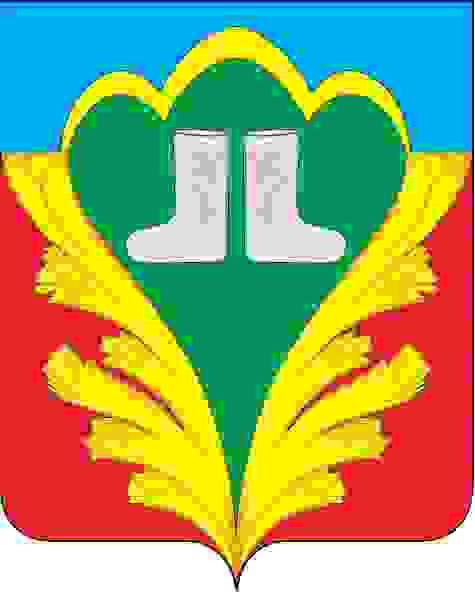 ТАТАРСТАН РЕСПУБЛИКАСЫКУКМАРА МУНИЦИПАЛЬ РАЙОНЫНЫҢ БАШКАРМА КОМИТЕТЫТАТАРСТАН РЕСПУБЛИКАСЫКУКМАРА МУНИЦИПАЛЬ РАЙОНЫНЫҢ БАШКАРМА КОМИТЕТЫПОСТАНОВЛЕНИЕ01.06.2017пгт.Кукморпгт.Кукморпгт.КукморКАРАР№407№ Полное наименование организацииАдресТелефонЗакрепленные территории1Муниципальное бюджетное общеобразовательное учреждение "Байлянгарская средняя школа им.Р.И.Зарипова" Кукморского муниципального района Республики Татарстан422121, РТ, Кукморский район, с.Байлянгар ул.Школьная, д.1088436434783с.Байлянгар, д.Нурмабаш, с.Саз-Тамак2Муниципальное бюджетное общеобразовательное учреждение «Большекукморская средняя школа с углубленным изучением отдельных предметов" Кукморского муниципального района Республики Татарстан422113, РТ, Кукморский район, с.Большой Кукмор, ул.Ленина, д.3988436438490с.Большой Кукмор, с.Янцобино, д.Иске Юрт3Муниципальное бюджетное общеобразовательное учреждение "Гимназия с.Большой Сардек имени К.Ф.Шакирова" Кукморского муниципального района Республики Татарстан422113, РТ, Кукморский район, с.Большой Сардек, ул.Школьная, д.1188436424583с.Большой Сардек, с.Адаево, с.Копки, с.Чишма-Баш, д.Аш-Бузи, п.Кара-Елга4Муниципальное бюджетное общеобразовательное учреждение "Гимназия №1 имени Ч.Т.Айтматова п.г.т.Кукмор" Кукморского района Республики Татарстан422110, РТ, Кукморский район, г.Кукмор, ул.М.Джалиля, д.3588436426757Свободный прием учащихся независимо от микрорайона5Муниципальное бюджетное образовательное учреждение "Многопрофильный лицей им.А.М.Булатова п.г.т.Кукмор" Кукморского муниципального района Республики Татарстан422110, РТ, Кукморский район, г.Кукмор, ул.Майская, д.488436428541Свободный прием учащихся независимо от микрорайона6Муниципальное бюджетное общеобразовательное учреждение "Кукморская средняя школа №3" Кукморского муниципального района Республики Татарстан422110, РТ, Кукморский район, г.Кукмор, ул.Нур Баяна, д.4088436420764г. Кукмор, ул.50 лет Победы, А.Булатова, А.Гончарова, А.Жомбина, А.Зиганшина, А.Королева, А.Кутуя, А.Юнуса, Б.Хисаметдина, Береговая, В.Беркутова, В.Кельмакова,  Вахитова, Г.Ахметова, Г.Ахунова, Г.Ильясова, Г.Камала, Г.Сабитова, Г.Сулейманова, Г.Тукая, Гагарина, Гафиятуллина,  Джалиловцев, Железнодорожная  (южная сторона  железной дороги), З.Басыйровой, З.Бикташи, И.Газизуллина,   И.Износкова, И.Михеева, К.Шакирова, Калинина, Л.Козлова, Луговая,  М.Девятаева, М.Рахманкулова, М.Худякова, Н.Баяна,   Набережная, Октябрьская, Воробьева,   Р.Шарипова, С.Ахтямова, С.Сагитова,  Утямышева, Ф.Загидуллина, Г.Сабитова, Ф.Фазлиахметова, Х.Ахметшина, Х.Ямашева,   Ш.Марджани, Южная,  Яхина, М.Амира, Надежды, Дружбы Народов, Горная, Цветочная, Ягодная, Вишневая, Ш.Башкирова, Прокопьева, Б.Тазетдинова, Яхина, М.Гафури, К.Шакирова, Вахитова, Гагарина7Муниципальное бюджетное общеобразовательное учреждение "Средняя общеобразовательная школа №4 п.г.т.Кукмор" Кукморского муниципального района Республики Татарстан422110, РТ, Кукморский район, г.Кукмор, ул.Мичурина, д.2588436427870г. Кукмор, ул. Ибрагимова,  Грибоедова, К. Наджми, Казанецева, Комарова, Ленина,  Л. Толстого, Школьная, Маяковского,  Мира, Ломоносова, Мичурина, Нариманова, Н. Идрисова, пер. Н. Идрисова, ул. П. Неруда, Парковая, Планетарная, С. Сайдашева,  Садовая,  Т. Гиззата, Титова, Ф. Яруллина, Х. Такташа, Чернышевского, Чулпан,  Ш. Усманова, Ворошилова, Гвардейская, Железнодорожная (северная сторона железной дороги),  Заводская, Коммунальная, Комсомольская, Горького, Майская, Пер. Майский, Набережная, Почтовая, Пугачева, Ленина, Тинчурина, Азина, Восточная, М. Джалиля, Островского, Пушкина, Степана Разина, Чехова, Пионерская8Муниципальное бюджетное общеобразовательное учреждение "Лельвижская средняя школа" Кукморского муниципального района республики Татарстан422126, РТ, Кукморский район, с.Лельвиж, ул.Школьная, д.588436422222с.Лельвиж9Муниципальное бюджетное общеобразовательное учреждение "Лубянская средняя школа" Кукморского муниципального района Республики Татарстан422143, РТ, Кукморский район, с.Лубяны, ул.Кооперативная, д.5688436427311с.Лубяны, с.Сардаусь, с.Чулыгино10Муниципальное бюджетное общеобразовательное учреждение "Мамаширская средняя школа" Кукморского муниципального района Республики Татарстан422114, РТ, Кукморский район, с.Мамашир, ул.Нигматуллина,д,1488436436612с.Мамашир, д.Тамаево11Муниципальное бюджетное общеобразовательное учреждение "Средняя общеобразовательная школа им.Н.А.Самигуллина с.Маскара" Кукморского муниципального района Республики Татарстан422115, РТ, Кукморский район, с.Маскара, ул.Октябрьская, д.1288436434214с.Маскара, с.Кошкино12Муниципальное бюджетное общеобразовательное учреждение «Верхне-Арбашская средняя школа им.А.Х.Газизуллина" Кукморского муниципального района Республики Татарстан422134, РТ, Кукморский район, с.Верхний Арбаш, ул.Зеленая, д.11688436430518с.Уркуш, д.Верхний Арбаш, д.Нижний Арбаш, п.Октябрино, п.Хасановка13Муниципальное бюджетное общеобразовательное учреждение "Средняя общеобразовательная школа села Нижний Искубаш" Кукморского района Республики Татарстан422107, РТ, Кукморский район,  с.Нижний Искубаш, ул.Молодежная, д.1088436433367с.Нижний Искубаш, с.Верхний Искубаш, д.Битлянгур, д.Красные Горы, д.Новое Никольское14Муниципальное бюджетное общеобразовательное учреждение "Средняя общеобразовательная школа имени П.Е.Воробьева с.Нижняя Русь" Кукморского муниципального района Республики Татарстан422132, РТ, Кукморский район, с.Нижняя Русь, ул.Ахметова, д.1а88436437214с.Нижняя Русь, с.Урясьбаш, д.Старая Уча, д.Танькино, п.Люгдон15Муниципальное бюджетное общеобразовательное учреждение "Ныртинская средняя школа" Кукморского муниципального района Республики Татарстан422136, РТ, Кукморский район, п.Ныртинского совхоза, ул.Школьная, д.788436439224п.Ныртинского совхоза, с.Туркаш, д.Новая Чабья, с.Ятмас Дусай, д.Шепшенар, д.Ямбулат Пустошь, п.Первое Мая16Муниципальное бюджетное общеобразовательное учреждение "Нырьинская средняя школа им.М.П.Прокопьева" Кукморского муниципального района Республики Татарстан422123, РТ, Кукморский район, с.Нырья, ул.Комсомольскаяд.6888436433519с.Нырья, с.Старая Кня-Юмья, д.Балды-Кня, д.Верхний Кузмесь,д.Иштуган, д.Красный Цветок, д.Куркино, д.Нижний Кузмесь,д.Сабанчино, с.Каенсар17Муниципальное бюджетное общеобразовательное учреждение "Олуязская средняя школа имени Г.Х.Хабибрахманова" Кукморского муниципального района Республики Татарстан422126, РТ, Кукморский район, с.Олуяз, ул.Новая, 1а88436439568с.Олуяз, д.Балыклы, д.Верхний Казаклар, д.Нижний Казаклар18Муниципальное бюджетное общеобразовательное учреждение "Оштарма-Юмьинская средняя школа" Кукморского муниципального района Республики Татарстан422102, РТ, Кукморский район, с.Оштарма Юмья, ул.Школьная, д.42а88436439211с.Ошторма Юмья, д.Старая Юмья, д.Верхняя Юмья, д.Новый Кумор,д.Сардаусь, п.Вильмон, п.Филипповка19Муниципальное бюджетное общеобразовательное учреждение "Средняя школа д.Починок-Сутер" Кукморского муниципального района Республики Татарстан422137, РТ, Кукморский район, д.Починок-Сутер, ул.Молодежная, д.288436436218д.Починок Сутер, с.Важашур, с.Верхняя Шунь, д.Новый Каенсар, д.Старый Каенсар20Муниципальное бюджетное общеобразовательное учреждение "Почкучукская средняя школа" Кукморского муниципального района республики Татарстан422131, РТ, Кукморский район, с.Починок Кучук, ул.Школьная, д.4288436430217с.Починок Кучук, с.Кашкара, с.Кня-Баш, с.Старая Кня, д.Княгор, д.Красный Октябрь, д.Чигайка, п.Синерь21Муниципальное бюджетное общеобразовательное учреждение "Псякская средняя школа" Кукморского муниципального района Республики Татарстан422130, РТ, Кукморский район, с.Псяк, ул.М.Яхина, д.7888436434223с.Псяк, д.Арпаяз, д.Асан-Елга22Муниципальное бюджетное общеобразовательное учреждение "Сардекбашская средняя школа им.Г.Г.Гарифуллина" Кукморского муниципального района Республики Татарстан422126, РТ, Кукморский район, с.Сардек Баш, ул.Центральная, д.288436425068с.Сардек-Баш, с.Новый Сардек, д.Каенлык, д.Трыш, д.Уразаево, п.Бакчасарай, п.Верхний Китяк23Муниципальное бюджетное общеобразовательное учреждение "Средняя общеобразовательная школа с.Село-Чура" Кукморского муниципального района республики Татарстан422125, РТ, Кукморский район, с.Село -Чура, ул.Школьная, д.188436422010с.Село Чура, с.Малая Чура, д.Кушкет-Баш, д.Поршур, д.Пчеловод24Муниципальное бюджетное общеобразовательное учреждение "Средняя общеобразовательная школа с.Средний Кумор" Кукморского муниципального района республики Татарстан422111, РТ, Кукморский район, с.Средний Кумор, ул.Майская, д.1288436438722с.Средний Кумор, д.Верхний Кумор, д.Нижний Кумор, д.Студеный Ключ25Муниципальное бюджетное общеобразовательное учреждение "Средняя общеобразовательная школа им.С.А.Ахтямова с.Манзарас" Кукморского муниципального района республики Татарстан422110, РТ, Кукморский район, с.Манзароас, ул.Молодежная, д.3488436420257с.Манзарас, с.Люга, д.Качимир, д.Киндер Куль, г. Кукмор, ул. Б.Тазетдинова, Г.Камала, И.Гази, К.Насыри, Лобачевского, Юности, Магистральная, Береговая, пер.Магистральный,  Ф.Амирхана, Халфина, Ш.Башкирова, М.Насибуллина, Гумерова, 9 Мая, Радужная, Чишмале, Васильковая, Полевая, Энергетиков, Новая, Спортивная26Муниципальное бюджетное общеобразовательное учреждение "Чарлинская средняя школа" Кукморского муниципального района Республики Татарстан422119, РТ, Кукморский район, с.Чарли, ул.Молодежная, д.488436431941с.Чарли, д.Татарская Тулба, д.Плаксиха, п.Постников Починок27Муниципальное бюджетное общеобразовательное учреждение "Средняя общеобразовательная школа им.Г.Г.Гарифуллина с.Ядыгерь" Кукморского муниципального района Республики Татарстан422124, РТ, Кукморский район, с.Ядыгерь, ул. Школьная, д.1188436435577с.Ядыгерь, д.Верхний Шемордан, д.Починок Шемордан, д.Тарлау28Муниципальное бюджетное  общеобразовательное учреждение "Яныльская средняя школа" Кукморского муниципального района Республики Татарстан422122, РТ, Кукморский район, с.Яныль, ул.Центральная,д.1а88436437517с..Яныль, с.Вахитово, п.Биерь29Муниципальное бюджетное общеобразовательное учреждение "Основная общеобразовательная школа им.В.Х.Вагапова с.Березняк" Кукморского муниципального района Республики Татарстан422117, РТ, Кукморский район, с.Березняк, ул.Ленина, д.288436435245с.Березняк, д.Аман-Оштарма, д.Верхняя Оштарма, д.Камышлы, п.Тямле Чишма30Муниципальное бюджетное общеобразовательное учреждение "Туембашская основная школа" Кукморского муниципального района Республики Татарстан422114, РТ, Кукморский район, с.Туембаш, ул.Заречная, д.388436431547с.Туембаш. д.Челны31Муниципальное бюджетное общеобразовательное учреждение "Основная общеобразовательная школа им.Фасиля Ахметова с.Каркаусь" Кукморского муниципального района Республики Татарстан422116, РТ, Кукморский район, с.Каркаусь, ул.Ленина, д.9988436432135с.Каркаусь, с.Ташлы-Елга, д.Бурсык-Елга, д.Салтык-Ерыкла32Муниципальное бюджетное общеобразовательное учреждение "Вечерняя (сменная) школа" Кукморского муниципального района Республики Татарстан422111, РТ, Кукморский район, п.г.т.Кукмор, ул.Рабочий переулок, д.788436440147Свободный прием учащихся независимо от микрорайона№ Полное наименование ДОУАдресТелефонЗакрепленные территории1Муниципальное бюджетное дошкольное  образовательное учреждение «Детский сад общеразвивающего вида №1 «Березка» г.Кукмор» Кукморского муниципального района Республики Татарстан422110, Республика Татарстан,  г..Кукмор, ул.Вахитова, д.72-94-88г.Кукмор2Муниципальное бюджетное дошкольное образовательное учреждение «Детский сад комбинированного вида №2 «Чулпан» г.Кукмор» Кукморского муниципального района Республики Татарстан422110, Республика Татарстан,  г.Кукмор, ул.Нур Баяна, д.442-90-77г.Кукмор3Муниципальное бюджетное дошкольное образовательное учреждение «Детский сад №3 «Солнышко» г. Кукмор» Кукморского муниципального района Республики Татарстан422110,Республика Татарстан,  г.Кукмор, ул.Гафиятуллина, д.204-01-06г.Кукмор4Муниципальное бюджетное дошкольное образовательное учреждение «Детский сад общеразвивающего вида №4 «Ляйсан» г.Кукмор» Кукморского муниципального района Республики Татарстан422110,Республика Татарстан, г.Кукмор, ул. Планетарная, д.22-61-43г.Кукмор5Муниципальное бюджетное дошкольное образовательное учреждение «Детский сад общеразвивающего вида №5 «Созвездие» г. Кукмор» Кукморского муниципального района Республики Татарстан422110,Республика Татарстан, г.Кукмор, ул. Гафиятуллина, д.224-01-31г.Кукмор6Муниципальное бюджетное дошкольное образовательное учреждение «Детский сад общеразвивающего вида №6 «Радуга» г.Кукмор» Кукморского муниципального района Республики Татарстан422110,Республика Татарстан, г.Кукмор, пер.Рабочий, д.4а2-70-81г.Кукмор7Муниципальное бюджетное дошкольное образовательное учреждение «Детский сад общеразвивающего вида №7 «Колокольчик» г.Кукмор» Кукморского муниципального района Республики Татарстан422110,Республика Татарстан, г.Кукмор, ул. Ленина,д.772-71-48г.Кукмор8Муниципальное бюджетное дошкольное образовательное учреждение «Детский сад общеразвивающего вида №8 «Ручеек» г.Кукмор» Кукморского муниципального района Республики Татарстан422110,Республика Татарстан, г.Кукмор, ул. Ворошилова, д.192-61-50г.Кукмор9Муниципальное бюджетное дошкольное образовательное учреждение «Детский сад общеразвивающего вида №9 «Рябинушка» г.Кукмор» Кукморского муниципального района Республики Татарстан422110,Республика Татарстан, г.Кукмор, ул. Ст.Разина, д.892-63-73г.Кукмор10Муниципальное бюджетное дошкольное образовательное учреждение «Детский сад общеразвивающего вида №10 «Ромашка»  г.Кукмор» Кукморского муниципального района Республики Татарстан422110,Республика Татарстан, г.Кукмор, ул.Железнодорожная, д.172-93-02г.Кукмор11Муниципальное бюджетное дошкольное образовательное учреждение «Детский сад №2 села Лубяны» Кукморского муниципального района Республики Татарстан422108,Республика Татарстан, Кукморский район, с.Лубяны, ул. Школьная, д.5623-2-53с.Лубяны,с.Сардаусь,с.Чулыгино12Муниципальное бюджетное дошкольное образовательное учреждение «Детский сад №4 села Лубяны» Кукморского муниципального района Республики Татарстан422108,Республика Татарстан, Кукморский район, с.Лубяны, ул. Техникумская, д.1523-2-68с.Лубяны,с.Сардаусь,с.Чулыгино13Муниципальное бюджетное дошкольное образовательное учреждение «Детский сад деревни Асан-Елга» Кукморского муниципального района Республики Татарстан422130,Республика Татарстан, Кукморский район, д.Асан- Елга, ул. Молодежная, д.334-2-34д.Асан-Елга, с.Псяк14Муниципальное бюджетное дошкольное образовательное учреждение «Детский сад деревни Арпаяз» Кукморского муниципального района Республики Татарстан422130,Республика Татарстан, Кукморский район, д.Арпаяз, ул. Береговая, д.8234-1-05д.Арпаяз,с.Псяк15Муниципальное бюджетное дошкольное образовательное учреждение «Детский сад деревни Старая Юмья» Кукморского муниципального района Республики Татарстан422102,Республика Татарстан, Кукморский район, д. Старая Юмья, ул. Центральная, д.69а32-7-02д.Старая Юмья, д.Верхняя Юмья.16Муниципальное бюджетное дошкольное образовательное учреждение «Детский сад деревни Нижний Кумор» Кукморского муниципального района Республики Татарстан422101,Республика Татарстан, Кукморский район, д.НижнийКумор, ул. Нагорная,д.6б38-9-12д.Нижний Кумор,17Муниципальное бюджетное дошкольное образовательное учреждение «Детский сад села ЯтмасДусай» Кукморского муниципального района Республики Татарстан422135,Республика Татарстан, Кукморский район, с.ЯтмасДусай, ул. Школьная, д.6б35-8-77с.Ятмас Дусай, д.Шепшенар, д.Ямбулат-Пустошь, п.Первое Мая18Муниципальное бюджетное дошкольное образовательное учреждение «Детский сад села Кня- Баш» Кукморского муниципального района Республики Татарстан422131,Республика Татарстан, Кукморский район, с.Кня- Баш, ул. Средняя, д.50а30-0-03с.Кня-Баш19Муниципальное бюджетное дошкольное образовательное учреждение «Детский сад села Туркаш» Кукморского муниципального района Республики Татарстан422136,Республика Татарстан, Кукморский район, с.Туркаш, ул. Центральная, д.44а39-0-20с.Туркаш,д.Новая Чабья20Муниципальное бюджетное дошкольное образовательное учреждение «Детский сад села Каркаусь» Кукморского муниципального района Республики Татарстан422116,Республика Татарстан, Кукморский район, с.Каркаусь, ул. Ленина, д.10432-3-21с.Каркаусь, д.Бурсык-Елга, д.Салтык-Ерыкла21Муниципальное бюджетное дошкольное образовательное учреждение «Детский сад села Ташлы Елга» Кукморского муниципального района Республики Татарстан422116,Республика Татарстан, Кукморский район, с.ТашлыЕлга, ул. Татарстан, д.5932-1-42с.Ташлы-Елга22Муниципальное бюджетное дошкольное образовательное учреждение «Детский сад села Урясьбаш» Кукморского муниципального района Республики Татарстан422132,Республика Татарстан, Кукморский район, с.Урясьбаш, ул. Пионерская, д.19с.Урясьбаш, с.Нижняя Русь, д.Старая Уча, д.Танькино, п.Люгдон23Муниципальное бюджетное дошкольное образовательное учреждение «Детский сад №1 села Манзарас» Кукморского муниципального района Республики Татарстан422110,Республика Татарстан, Кукморский район, с.Манзарас, ул. 1 Мая, д.40а29-6-04с.Манзарас, г.Кукмор24Муниципальное бюджетное дошкольное образовательное учреждение «Детский сад деревни Киндер Куль» Кукморского муниципального района Республики Татарстан422110,Республика Татарстан, Кукморский район, д.Киндер Куль, ул. Клубная, д.33д.Киндер Куль25Муниципальное бюджетное дошкольное образовательное учреждение «Детский сад деревни Качимир» Кукморского муниципального района Республики Татарстан422110,Республика Татарстан, Кукморский район, д.Качимир, ул. Зеленая, д.2а21-8-73д.Качимир26Муниципальное бюджетное дошкольное образовательное учреждение «Детский сад села Люга» Кукморского муниципального района Республики Татарстан422130,Республика Татарстан, Кукморскийрайон, с.Люга, ул. Зеленая, д.2а34-3-68С.Люга27Муниципальное бюджетное дошкольное образовательное учреждение «Детский сад села Большой Кукмор» Кукморского муниципального района Республики Татарстан422120,Республика Татарстан, Кукморский район, с.Большой Кукмор, ул. Школьная, д.1938-6-00с.Большой Кукмор,п.Жилой Рудник,д.Иске-Юрт, г.Кукмор28Муниципальное бюджетное дошкольное образовательное учреждение «Детский сад села Янцобино» Кукморского муниципального района Республики Татарстан422120,Республика Татарстан, Кукморский район, с.Янцобино, ул. И.Хайретдинова, д.8338-0-81с.Янцобино29Муниципальное бюджетное дошкольное образовательное учреждение «Детский сад села Каенсар» Кукморского муниципального района Республики Татарстан422121,Республика Татарстан, Кукморский район, с.Каенсар, ул. Школьная, д.134-5-49с.Каенсар30Муниципальное бюджетное дошкольное образовательное учреждение «Детский сад села Ядыгерь» Кукморского муниципального района Республики Татарстан422122,Республика Татарстан, Кукморский район, с.Ядыгерь, ул. Ленина, д.31а35-6-46с.Ядыгерь, д.Верхний Шемордан, д.Тарлау31Муниципальное бюджетное дошкольное образовательное учреждение «Детский сад деревни Починок- Шемордан» Кукморского муниципального района Республики Татарстан422122,Республика Татарстан, Кукморский район, д.Починок- Шемордан, ул. М.Джалиля, д.6б35-7-57д.Починок-Шемордан32Муниципальное бюджетное дошкольное образовательное учреждение «Детский сад села Село-Чура» Кукморского муниципального района Республики Татарстан422125,Республика Татарстан, Кукморский район, с.Село- Чура, ул. Школьная, д.2922-1-42с.Село-Чура, д.Пчеловод, д.Кушкет-Баш33Муниципальное бюджетное дошкольное образовательное учреждение «Детский сад деревни Поршур» Кукморского муниципального района Республики Татарстан422125,Республика Татарстан, Кукморский район, д.Поршур, ул. Новая, д.122-4-47д.Поршур34Муниципальное бюджетное дошкольное образовательное учреждение «Детский сад села Большой Сардек» Кукморского муниципального района Республики Татарстан422103,Республика Татарстан, Кукморский район, с. Большой Сардек, ул. Центральная, д.4124-3-25с.Большой Сардек35Муниципальное бюджетное дошкольное образовательное учреждение «Детский сад села Копки» Кукморского муниципального района Республики Татарстан422103,Республика Татарстан, Кукморский район, с.Копки, ул. Советская, д.16а4-01-22с.Копки36Муниципальное бюджетное дошкольное образовательное учреждение «Детский сад деревни Аш- Бузи» Кукморского муниципального района Республики Татарстан422103,Республика Татарстан, Кукморский район, д.Аш- Бузи, ул. Клубная, д.424-3-26д.Аш-Бузи37Муниципальное бюджетное дошкольное образовательное учреждение «Детский сад села Адаево» Кукморскогомуниципального района Республики Татарстан422103,Республика Татарстан, Кукморский район, с.Адаево, ул. Татарстан, д.13с.Адаево38Муниципальное бюджетное дошкольное образовательное учреждение «Детский сад села Чишма- Баш» Кукморского муниципального района Республики Татарстан422103,Республика Татарстан, Кукморский район, с.Чишма- Баш, ул. Победы, д.49с.Чишма-Баш, д.Кара- Елга39Муниципальное бюджетное дошкольное образовательное учреждение «Детский сад села Кошкино» Кукморского муниципального района Республики Татарстан422115,Республика Татарстан, Кукморский район, с.Кошкино, ул. Ленина, д.1531-2-50с.Кошкино, с.Маскара40Муниципальное бюджетное дошкольное образовательное учреждение «Детский сад села Нырья» Кукморского муниципального района Республики Татарстан422123,Республика Татарстан, Кукморский район, с.Нырья, ул. Комсомольская, д.6933-5-62с.Нырья,с.Старая Кня-Юмья,д.Балды-Кня, д.Верхний Кузмесь, д.Иштуган, д.Красный Цветок, д.Куркино, д.Нижний Кузмесь, д.Сабанчино41Муниципальное бюджетное дошкольное образовательное учреждение «Детский сад села Вахитова» Кукморского муниципального района Республики Татарстан422122,Республика Татарстан, Кукморский район, с.Вахитово, ул. Клубная, д.737-8-83с.Вахитово, п.Биерь42Муниципальное бюджетное дошкольное образовательное учреждение «Детский сад деревни Саз-Тамак» Кукморского муниципального района Республики Татарстан422121,Республика Татарстан, Кукморскийрайон,д.Саз- Тамак, ул. Ленина, д.36а34-9-15д.Саз-Тамак, п.ж/р Саз-Тамак43Муниципальное бюджетное дошкольное образовательное учреждение «Детский сад №2 села Манзарас» Кукморского муниципального района Республики Татарстан422110,Республика Татарстан, Кукморский район, с.Манзарас, ул. Молодежная, д.342-96-06с.Манзарас,г.Кукмор44Муниципальное бюджетное дошкольное образовательное учреждение «Детский сад села Малая Чура» Кукморского муниципального района Республики Татарстан422125,Республика Татарстан, Кукморский район, с.МалаяЧура, ул. Школьная, д.322-4-59с.Малая Чура45Муниципальное бюджетное дошкольное образовательное учреждение «Детский сад №2 села Большой Кукмор» Кукморского муниципального района Республики Татарстан422120,Республика Татарстан, Кукморский район, с.Большой Кукмор, ул. Ленина, д.3938-6-15с.Большой Кукмор, г.Кукмор46Муниципальное бюджетное дошкольное образовательное учреждение «Детский сад села Туембаш» Кукморского муниципального района Республики Татарстан422114,Республика Татарстан, Кукморский район, с.Туембаш, ул. Клубная, д.531-6-65с.Туембаш, Д.Челны47Муниципальное бюджетное общеобразовательное учреждение «Основная общеобразовательная школа им.Х.В.Вагапова с.Березняк» Кукморского муниципального района Республики Татарстан422117,Республика Татарстан, Кукморский район, с.Березняк, ул. Ленина, д.235-2-09с.Березняк,д.Камышлы, д.Аман-Оштарма48Муниципальное бюджетное  общеобразовательное  учреждение «Ошторма-Юмьинская средняя школа» Кукморского муниципального района Республики Татарстан422102,Республика Татарстан, Кукморский район, с.Ошторма Юмья, ул. Школьная, д.42а32-9-79с.Ошторма Юмья,д.Верхняя Юмья, д.Новый Кумор, д.Сардаусь49Муниципальное бюджетное общеобразовательное учреждение «Средняя общеобразовательная школа села Средний Кумор» Кукморского муниципального района Республики Татарстан422101,Республика Татарстан, Кукморский район, с.Средний Кумор, ул. Центральная, д.37ас.Средний Кумор,с.Верхний Кумор, д.Студеный Ключ50Муниципальное бюджетное общеобразовательное учреждение «Почкучукская средняя школа» Кукморского муниципального района Республики Татарстан422131,Республика Татарстан, Кукморский район, с.Починок Кучук, ул. Школьная, д.4230-3-34С.Починок Кучук, Д.Старая Кня, Д.Княгор, д.Чигайка, д.Красный Октябрь, с.Кашкара, п.Синерь51Муниципальное бюджетное общеобразовательное учреждение «Верхне-Арбашская средняя школа им. А.Х.Газизуллина» Кукморского муниципального района Республики Татарстан422134,Республика Татарстан, Кукморский район, д.Верхний Арбаш, ул. Зеленая, д.116а3-05-18д.Врехний Арбаш, д.Нижний Арбаш,П.Октябрино,П.Хасановка52Муниципальное бюджетное общеобразовательное учреждение «Верхне-Арбашская средняя школа им. А.Х.Газизуллина» Кукморского муниципального района Республики Татарстан422134,Республика Татарстан, Кукморский район, с.Уркуш, ул. Подгорная, д.71бс.Уркуш53Муниципальное бюджетное  общеобразовательное учреждение «Ныртинская средняя школа» Кукморского муниципального района Республики Татарстан422136,Республика Татарстан, Кукморский район, п.Ныртинского совхоза, ул. Школьная, д.739-2-24п.Ныртинского совхоза54Муниципальное бюджетное  общеобразовательное учреждение «Чарлинская средняя школа» Кукморского муниципального района Республики Татарстан422119,Республика Татарстан, Кукморский район, с.Чарли, ул. Молодежная, д.431-9-48с.Чарли,д.Татарская Тулба,д.Плаксиха,п.Постников Починок55Муниципальное бюджетное  общеобразовательное учреждение «Средняя общеобразовательная школа села Нижний Искубаш» Кукморского муниципального района Республики Татарстан422107,Республика Татарстан, Кукморский район, с.Нижний Искубаш, ул. Молодежная, д.1033-4-15с.Нижний Искубаш,с.Верхний Искубаш,д.Битлянгур, д.Красные Горы, д.Новое Никольское 56Муниципальное бюджетное общеобразовательное учреждение «Байлянгарская средняя школа имени Р.И.Зарипова» Кукморского муниципального района Республики Татарстан422121,Республика Татарстан, Кукморский район, с.Байлянгар, ул. Школьная, д.1334-7-86с.Байлянгар,д.Нурмабаш57Муниципальное бюджетное  общеобразовательное учреждение «Яныльская средняя школа» Кукморского муниципального района Республики Татарстан422122,Республика Татарстан, Кукморский район, с.Яныль, ул. Центральная, д.1а37-5-29с.Яныль58Муниципальное бюджетное общеобразовательное учреждение «Сардекбашская средняя школа им. Г.Г.Гарифуллина» Кукморского муниципального района Республики Татарстан422126,Республика Татарстан, Кукморский район, с Сардек- Баш, ул. Центральная, д.425-0-26с.Сардек-Баш,с.Новый Сардек, д.Каенлык, д.Трыш, д.Уразаево, п.Бакчасарай, п.Верхний Китяк59Муниципальное бюджетное общеобразовательное учреждение «Мамаширская средняя школа» Кукморского муниципального района Республики Татарстан422104,Республика Татарстан, Кукморский район, с.Мамашир, ул. Равиля Нигматуллина,д.14с.Мамашир, д.Тамаево60Муниципальное бюджетное общеобразовательное учреждение «Олуязская средняя школа им. Г.Х.Хабибрахманова» Кукморского муниципального района Республики Татарстан422127,Республика Татарстан, Кукморский район, с.Олуяз, ул. Подгорная, д.739-7-92с.Олуяз, д.Балыклы,д.Нижний Казаклар,д.Верхний Казаклар61Муниципальное бюджетное общеобразовательное учреждение «Лельвижская средняя школа» Кукморского муниципального района Республики Татарстан422126,Республика Татарстан, Кукморский район, с.Лельвиж, ул. Школьная, д.522-2-58с.Лельвиж